 Santa Escolástica  *  480 -547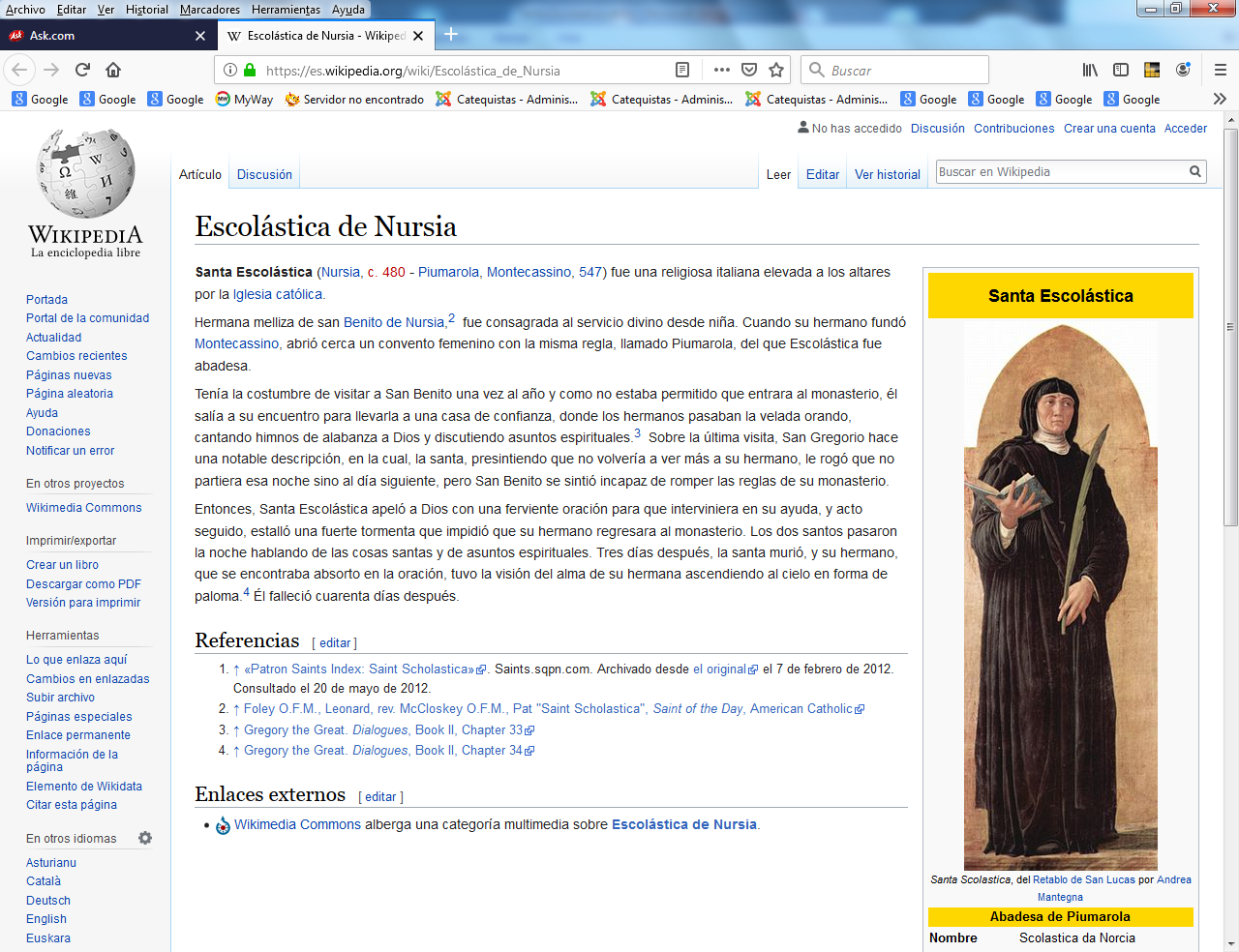      La tradición la sitúa como hermana gemela de S. Benito, que organizó bajo su hermano el monasterio de las monjas benedictinas. Fiel a la Regla de vida diseñada por Benito, logró una gran perfección y abrió el camino para todas las monjas que se extendieron pronto por toda Europa. Digna de imitar en su sentido del orden, en su hospitalidad y el amor a la oración, el catequista y la catequista pueden mirarla como un modelo de vida consagrada a una misión y como ejemplo de fidelidad y de cordialidad.     (Nursia, c. 480 - Piumarola, Montecassino, 547) fue una religiosa italiana elevada a los altares por la Iglesia católica.   Nació en Nursia, como su hermano, y perteneció a una familia distinguida socialmente.     En ambiente tal y en el seno de una familia patricia allí vivió de niña, en la ciudad italiana de Nursia, en Umbría, en el año 480 d. C.. Así pues Escolástica, fruto de un parto doble en el que la acompañaba nada menos que la figura gigantesca de San Benito de Nursia, evangelizador y santo patrono de Europa.      Las fuentes sobre la vida de Santa Escolástica son muy escasas, apenas dos capítulos, el 33 y el 34, y muy breves, en el libro segundo de los “Diálogos” escrito por el Papa de San Gregorio Magno (h .540-604), texto sobre el que luego se añadirá mucha nota apologética y hagiográfica. 
      Como quiera que sea, Escolástica se queda con sus padres mientras su hermano es enviado a estudiar a Roma, dedicando ya desde temprana edad su vida a Dios y al final  fundando el gran monasterio de Montecasino. En fecha posterior ella fundó, al pie del monte Cassino, en Piumarola, un convento de monjas al modo y manera de los fundados para hombres por su hermano. 
   Afirma San Gregorio que Benito y Escolástica se visitaban una única vez al año, pasando juntos un día sin su noche, ocasión que  dedicaban a la oración y a la meditación. La última vez que lo hacen, en el año 547, Escolástica pide a su hermano que no se vaya y que pase con ella la noche en oración. Como Benito se niega, Escolástica reza a Dios y Dios envía una tormenta tal que Benito no tiene más remedio que quedarse con su hermana.    Vuelto por la mañana cada uno a su convento, apenas tres días después sobreviene la muerte de Escolástica. Mientras eso ocurre, desde su celda, Benito ve partir una paloma. Curiosamente, el hermano con el que compartió natal cuna, casi la acompaña también en el mortuorio lecho, pues Benito no sobrevivirá a su melliza ni cuarenta días, rindiendo él también la vida el 21 de marzo de ese mismo año. En el lugar en el que los santos hermanos se encontraron, se levanta la iglesia del Coloquio, en Villa Lucia, a cuatro kilómetros de Montecasino.     Otros relatos varían los detalles. Tenía la costumbre de visitar a San Benito una vez al año y como no estaba permitido que entrara al monasterio, él salía a su encuentro para llevarla a una casa de confianza, donde los hermanos pasaban la velada orando, cantando himnos de alabanza a Dios y discutiendo asuntos espirituales. ​ Sobre la última visita, San Gregorio hace una notable descripción, en la cual, la santa, presintiendo que no volvería a ver más a su hermano, le rogó que no partiera esa noche sino al día siguiente, pero San Benito se sintió incapaz de romper las reglas de su monasterio.   Entonces, Santa Escolástica apeló a Dios con una ferviente oración para que interviniera en su ayuda, y acto seguido, estalló una fuerte tormenta que impidió que su hermano regresara al monasterio. Los dos santos pasaron la noche hablando de las cosas santas y de asuntos espirituales. Tres días después, la santa murió, y su hermano, que se encontraba absorto en la oración, tuvo la visión del alma de su hermana ascendiendo al cielo en forma de paloma. ​Él falleció cuarenta días después.    Con todo, hay otras versiones de la Santa  Los benedictinos aseguran que mientras su hermano residía en Monte Casino (Italia), ella se estableció en la Lombardiola, fundando y gobernando un convento con la  misma regla de su hermano. Sin embargo, otras fuentes dicen que también es probable que haya vivido en una ermita con una o dos mujeres religiosas en la base de Monte Casino, donde hay una antigua iglesia que lleva su nombre.   La historia más común sobre la santa es que solía orar y compartir sobre la vida espiritual con su hermano una vez al año cuando iba a visitarlo. Pero, como no estaba permitido entrar al monasterio, él salía a su encuentro.  Santa Escolástica es la fundadora de la rama del monaquismo benedictino para mujeres.     Es patrona de las monjas, de los niños que sufren convulsiones y de ciudades como Le Mans en Francia o Alcolea de Calatrava en España. También se le invoca ante las tormentas y las lluvias. Su fiesta se celebra el 10 de febrero.